BPA / PBL	GO to The Purple Portal under Student Life/Activities and then to Northwestern State University using your campus wide ID.  Search for Phi Beta Lambda/FBLA Collegiate and request to join if you have not been added already.November 10, 2023 	Dues must be PaidFor more information, contact:Dr. Julie McDonald	357-5708NORTHWESTERN STATE UNIVERSITY’S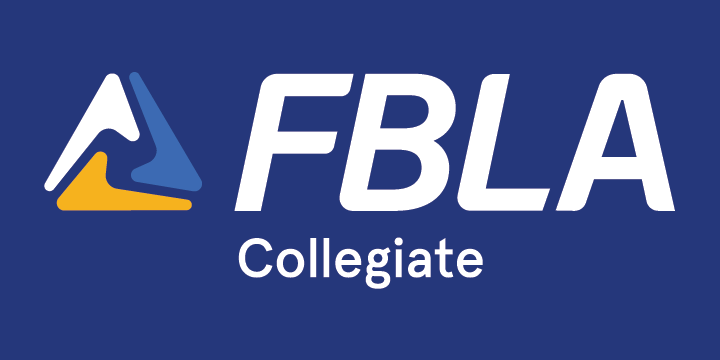 INFORMATION AND MEMBERSHIP APPLICATIONFALL, 2023PHI BETA LAMBDA/FBLA CollegiateMEMBERSHIP APPLICATIONNAME__________________________________________________ID#    __________________________________________________FRESH				SOPH	JUNIOR	     			SENIOR      	NEW MEMBER: 	YES   		NO  CURRENT ADDRESS:	_________________________________			_________________________________E-MAIL 		_________________________________CURRENT PHONE #	_________________________________MAJOR:	________________________________________DATE DUES PAID ($20 or $40)	_________________________________RECEIVED BY: ________________________________________	CASH				CHECKFBLA Collegiate is dedicated to inspiring and developing the next generation of leaders by preparing members for careers in business and business-related fields.There are core themes that run throughout the FBLA Collegiate Roadmap. These themes are:Honing 21st century skillsDeveloping individual vision and personal brandBuilding relationships with mentors in the business communityBeing a mentor to someone elseNetworking and completing internship experiencesUnderstanding that business principles are a part of every sectorPhi Beta Lambda isn't just another student group—it gives members that opportunity to learn, travel, and grow as a business professional. Employers are looking for students with cutting-edge skills. PBL gives members the chance to gain these skills and prepares them for the "real-world" after college. Set yourself apart from the average graduate! In today's highly competitive business environment it takes more than just a degree to succeed. It requires business savvy, leadership skills, and technical knowledge. By taking advantage of the many programs that Phi Beta Lambda offers, students acquire the skills that will set them apart from the average graduate. They will be better prepared for careers, graduate school and for life!HOW TO JOIN??	Fill out application - turn in to PBL officer, at business meeting, or to advisor. Dues for the year are $40 and $20 for Fall is due Nov. 10. The other $20 is due by February 1, 2024. You can pay all of it at once now though!  Anyone may join!!  www.fbla-pbl.org